Welcome parents/carers to Week 5. Remember, keep your children happy, healthy and smiling! Home-learn, not home-school!       LEOs Year 5 & 6 Learning Project – Environment   WEEK 5   27/4/20-3/5/20 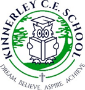 This week’s project aims to provide opportunities for your child to learn more about the environment, famous figures, the impact of humans on environments, and climate change. The learning project contains 5 tasks in each section and has been designed to be carried out over 5 days. Have fun!  Mrs FogartyWeekly Reading Tasks (Aim to do 1 per day)Ask your child to read information about David Attenborough https://www.activityvillage.co.uk/david-attenboroughAsk them to note down 5 unfamiliar words from the information they have just read. Find the meanings of these words. Ask your child to proof-read the notes they have made about David Attenborough. Check they make sense. Ask them questions about what they have written, to check their understanding of the vocabulary they have used.  Challenge your child to read about orcas.  http://naturemappingfoundation.org/natmap/facts/orca_k6.html  Consider whether they should be kept in captivity, in marine parks such as Seaworld (in Florida)  https://seaworld.com/orlando/   Ask your child to read a chapter from their book and to summarise the events. Bullet point the main events. Ask your child to read you the letter they have written to David Attenborough. (Should orcas be kept in marine parks or allowed to live freely in unpolluted oceans?) Ask them to read with expression.Weekly Spelling Tasks (Aim to do 1 per day)Encourage your child to continue to practise the Year 5/ 6 Common Exception Words https://www.twinkl.co.ukAsk your child to choose 5 Common Exception words and to use them in 5 extended sentences.Practise the spellings on  Spelling Frame Spelling rule 57Ask your child to write sentences relating to the environment using the words in Spelling Rule 57. Find 5 subject specific words about orcas eg. pod. Write them down and find the dictionary definition for each one.Ask your child to proof-read their letter to David Attenborough. Use a dictionary to check the spelling of any words that they found challenging. Weekly Writing Tasks (Aim to do 1 per day)Recap on how to write a biography. https://www.twinkl.co.uk/resource/t2-e-3133-y5-information-text-biography-example-textAsk your child to make notes on David Attenborough’s life (planning for writing a biography.). Organise your notes into an introductory paragraph, early life, mid life, later life. Describe his achievements, awards etc. Consider his legacy – (For what will he be remembered?) https://www.activityvillage.co.uk/david-attenboroughWrite a biography about David Attenborough. Remember to use sub-headings. (Add facts which you find interesting!)Read about orcas. Plan a (persuasive) letter to David Attenborough, asking for his help to prevent orcas living in captivity. Think about 3 main reasons orcas would be better living in the wild. (How can they hunt/use their skills in captivity?) Watch this film clip with David Attenborough’s narration. https://www.youtube.com/watch?v=iFiZqypIDgs Think about the impact humans have had on orcas (climate change, pollution, marine parks etc). Write your letter to David Attenborough. Use emotive phrases eg. Should these beautiful creatures be held captive for the entertainment of humans?Weekly MathsTasks (Aim to do 1 per day)               Ask your child to work on Times Table Rockstars. or Numbots  daily.               Please see daily Maths tasks (and hyperlinks) on Seesaw. The focus this week is on Rounding.2 Week TaskShropshire 500 words writing competition: https://www.learningthroughlanguage.co.uk/competition Have a look at this website. Think about a story you could write. You could use your knowledge about Orcas, David Attenborough, the environment or climate change, and link it into your story maybe? Or use any recent activities you have carried out at home as your inspiration.  I am happy to proof-read and help with suggestions before you submit your story- if you’d like me to. Good luck!